                 5th GRADE BOYS INTRAMURAL BASKETBALL PROGRAM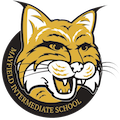 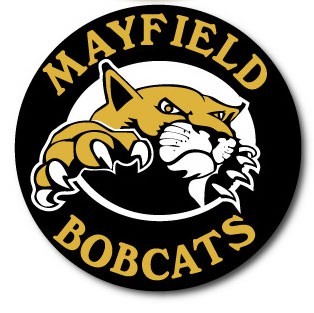                                                      PERMISSION TO PARTICIPATE                                                                             2021-2022 What :  5th Grade Boys Basketball When:  Monday and Wednesday (March 7, 2022 –April 6, 2022) (Championship game is Thursday April 7)Permission Form Return Due Date: Friday, Friday March 4              Practice Dates: March 7th and 9th    Game Dates: March 16, 21, 23, 28, 30 April 4              Playoff Dates: April 6  Finale: April 7 Who:  Interested 5h Grade Boys (Maximum of 60 students…..1st come/1st serve)Participation /Competition Expectations      The purpose of this program is to introduce the basic fundamental skills to all participants as well as ensure that each participant if given equal time to play throughout the season regardless of individual skill level.  Participants will be expected to respect sportsmanship and fair play.  Academic / Behavioral Expectations     Players must achieve passing grades in each of their subjects to be eligible to play.  Grades will be reviewed by                       Teachers and Administrators.  If failing any subject, the player will become temporarily ineligible until grades have             improved.  Players must be in attendance for the entire day at school in order to participate in the games scheduled for                     that given day.  A player will not be eligible to participate for a day of competition if he has been issued a School Based or Bus Referral during the season.   The issuance of more than one referral during the season will result in a full suspension from the program.  ----------------------------------------------------------------------------------Please complete and return the bottom portion of this form to Mr. Krizmanich’s Classroom (2087) NO LATER THAN 7:30 AM on Friday, March 4, 2022. Remember…… First come, First Serve up to 60 students!$12.00 Team Shirts:  Please circle Appropriate Size for your child:    Child: S    M    L    XL    Adult: S   M   L  XLPlease include $12.00 payment with this Permission to Participate Form.  All players must wear their team shirts to participate on game days.  Checks may be written to:  Mayfield Intermediate School Student Name: ________________________________________  	 Grade: ____5_______Parent/Guardian: ______________________________________	Cell Phone: _______________				                                						Home Phone: ______________Home Address: ________________________________________________________________________Home Room Teacher:   ___________________________        TEACHER SIGNATURE REQUIRED TO VERIFY ACADEMIC AND BEHAVIORAL EXPECTATIONS  !!!!!!Activity Buses are provided for students at 4:15 PM only:  Activity buses will pick students up from the back of the building behind the gymnasium.  Parent Pick-Up at 4:15 PM:  Parents are to pick students up from the front circle of the building only.  Parents are always welcome to come and watch the basketball games however we ask that vehicles are parked in the front or side parking lots only.  Do not drive vehicles to the back of the building.  This space is reserved for Activity Buses only!Transportation Arrangements  (please circle):  ACTIVITY BUS	           PARENT PICK-UP	        WALK HOME _______ (Parent Initials Required)I give permission for my child to participate in the Intramural Basketball Program.Parent/Guardian Signature:  ________________________________        Date :_______________Games cancelled because of inclement weather conditions will be addressed as needed.For further information please contact Mr. Krizmanich (571) 377-6600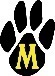 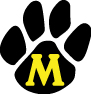 